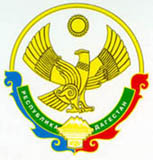 министерство ОБРАЗОВАНИЯ И НАУКИРЕСПУБЛИКИ ДАГЕСТАНГКОУ РД «РЕТЛОБСКАЯ СОШ ЦУНТИНСКОГО РАЙОНА»368066, РД, Бабаюртовский р-н, с. 40 лет Октября Цунтинского района                                                                   тел: 8 (906) 446-56-69 ПРИКАЗ«27» апреля 2023 г.	                             №47-ОД«О снижении документационной нагрузки на учителя с 27 апреля 2023 года»В соответствии с приказом Министерства просвещения РФ от 21.07.2022 года «582 «Об утверждении перечня документации, подготовка которых осуществляется работниками при реализации основных образовательных программ»ПРИКАЗЫВАЮ:1. С 1 сентября 2022 года перечень документации для учителя ограничить пятью пунктами:1) рабочая программа учебного предмета, учебного курса ( в том числе внеурочной деятельности), учебного модуля;2) журнал учета успеваемости;3) журнал внеурочной деятельности ( для педагогических работников, осуществляющих внеурочную деятельность).4) план воспитательной работы (для педагогических работников, осуществляющих функции классного руководителя);5) Характеристика на обучающегося (для педагогических работников, осуществляющих функции классного руководителя, по запросу) 2. Контроль за исполнением настоящего приказа оставляю за собой.Директор 					Алиев А.А.